Организационная структура Вооруженных Сил РФ. Виды Вооруженных Сил, рода войск, история их создания и предназначениеВоенная организация нашего государства включает в себя Вооруженные Силы Российской Федерации, составляющие ее ядро, и другие войска, воинские формирования и органы, предназначенные для выполнения задач военной безопасности военными методами, а также органы управления ими.Обеспечение военной безопасности Российской Федерации является важнейшим направлением деятельности государства. Целям обеспечения военной безопасности Российской Федерации служит военная организация государства.Вооруженные Силы Российской Федерации состоят из центральных органов военного управления, объединений (военных округов, флотов, армий, флотилий, корпусов), соединений (дивизий, бригад), воинских частей и организаций, которые входят в виды и рода войск Вооруженных Сил Российской Федерации, в Тыл Вооруженных Сил и в войска, не входящие в виды и рода войск.Личный состав Вооруженных Сил России включает в себя военнослужащих и лиц гражданского персонала.В настоящее время Вооруженные Силы Российской Федерации состоят из трех видов войск: Сухопутных войск, Воздушно-космические силы,  Военно-Морского Флота                                                       и трех родов войск: Ракетных войск стратегического назначения, Воздушно-десантных войск, Специальные войска, а также Тыла Вооруженных Сил и специальных войск.Сухопутные войска - самый многочисленный по боевому составу вид вооружённых сил. Сухопутные войска предназначены для ведения наступления в целях разгрома группировки противника, овладения и удержания его территорий, районов и рубежей, нанесения огневых ударов на большую глубину, отражения вторжений противника и его крупных воздушных десантов. В сухопутные войска Российской Федерации, в свою очередь, входят рода войск:-Мотострелковые войска.  -Танковые войска.-Ракетные войска и артиллерия.-Войска ПВО Сухопутных войск.-Специальные войска и службы.  Воздушно-космические силы— вид вооружённых сил России, существующий с 1 августа 2015 года в соответствии с указом Президента РФ.- вид Вооруженных Сил, предназначенный для защиты органов высшего государственного и военного управления, стратегических ядерных сил, группировок войск, важных административно промышленных центров и районов страны от разведки и ударов с воздуха, для завоевания господства в воздухе, огневого и ядерного поражения противника с воздуха, повышения мобильности и обеспечения действий формирований видов Вооруженных Сил, ведения комплексной разведки и выполнения специальных задач.  Включает следующие рода войск:- Военно-воздушные силы- Войска противовоздушной и противоракетной обороны- Космические войскаВоенно-Морской Флот России - вид Вооруженных Сил, предназначенный для обеспечения военной безопасности государства с океанских (морских) направлений, защиты стратегических интересов Российской Федерации в океанских, морских районах (зонах). Для управления и всестороннего обеспечения боевой и повседневной деятельности сил флот имеет системы управления, базирования и обеспечения. Флот возглавляется командующим. Включает следующие рода войск:- Подводные силы  - Морская авиация  - Береговые войска   - Морская пехота;- Береговые ракетно-артиллерийские войскаРакетные войска стратегического назначения - самостоятельный род войск, предназначенный для реализации мер ядерного сдерживания и поражения стратегических объектов, составляющих основу военного и военно-экономического потенциала противника.Воздушно-десантные войска - высокомобильный самостоятельный род войск, предназначенный для охвата противника по воздуху и выполнения задач в его тылу.Воздушно-десантные войска способны самостоятельно или в составе группировок Сухопутных войск решать оперативные и тактические боевые задачи как в крупномасштабной войне, так и в локальных конфликтах.Специальные войска предназначены для обеспечения боевой деятельности видов и родов войск Вооруженных Сил Российской Федерации и решения присущих им задач.Руководство Вооруженными Силами осуществляет Президент Российской Федерации, который в соответствии с Конституцией является Верховным главнокомандующим Вооруженными Силами Российской Федерации.Президенту Российской Федерации предоставлено право в случае агрессии или непосредственной угрозы агрессии вводить на территории страны военное положение. Президент как Верховный главнокомандующий в пределах своих полномочий может издавать приказы и директивы, обязательные для исполнения Вооруженными Силами Российской Федерации, другими войсками, воинскими формированиями и органами.Управление Вооруженными Силами Российской Федерации осуществляет министр обороны через Министерство обороны.Выводы:Вооруженные Силы Российской Федерации составляют ядро военной организации государства.Свои задачи Вооруженные Силы Российской Федерации выполняют в определеннойорганизационной структуре, включающей виды и рода войск.3. Вооруженные Силы Российской Федерации, оснащенные современным вооружением и военной техникой, способны создать в случае войны мощную оборону на суше, в воздухе и на море.4. Президент Российской Федерации является Верховным главнокомандующим ВооруженнымиСилами Российской Федерации.Дополнительные материалы. О военных округах.Военный округ Вооруженных Сил Российской Федерации является основной военно-административной единицей РФ, общевойсковым оперативно-стратегическим территориальным объединением ВС РФ и предназначен для осуществления мер по подготовке к вооруженной защите и для вооруженной защиты РФ, целостности и неприкосновенности ее территории в установленных границах ответственности. Территориально Вооружённые Силы Российской Федерации разделены между 4 военными округами: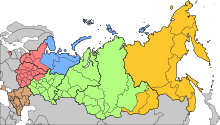 Военно-административное деление Российской ФедерацииВ состав каждого военного округа входят находящиеся на его территории органы военного управления, объединения, соединения, воинские части, организации ВС и военные комиссариаты.Руководство военными округами осуществляет МО РФ. Оперативное управление военным округом осуществляет Генеральный штаб, который обеспечивает контроль за исполнением решений МО.Непосредственное управление отдельным военным округом осуществляет командующий войсками военного округа, он является прямым начальником всего личного состава военного округа. Ему непосредственно подчиняются входящие в состав военного округа органы военного управления, объединения, соединения, воинские части, организации ВС и военные комиссариаты. Командующий войсками военного округа подчиняется МО РФ, а также начальнику Генерального штаба ВС – первому заместителю МО РФ по вопросам, отнесенным к его компетенции, и главнокомандующему Сухопутными войсками.Дата занятия по расписанию, номер группы12.05.20, группа № 3Преподаватель, предметФатеев Сергей Витальевич, основы безопасности жизнедеятельностиКонтактные данные преподавателя  mgutus@mail.ruУказания к самостоятельному изучению материалаТема учебного занятия: «Организационная структура Вооруженных Сил РФ. Виды Вооруженных Сил, рода войск, история их создания и предназначение».Указания к выполнению самостоятельных заданийПрочитать материал урока и сделать краткое сообщение в файле или тетради.Срок выполнения заданий13.05.20 до 16.45.ПримечанияФото выполненного задания или файл  отправить на мою эл. почту: mgutus@mail.ru     Западный военный округ — штаб в Санкт-Петербурге;     Северный флот — штаб в Североморске;     Южный военный округ — штаб в Ростове-на-Дону;     Центральный военный округ — штаб в Екатеринбурге;     Восточный военный округ — штаб в Хабаровск